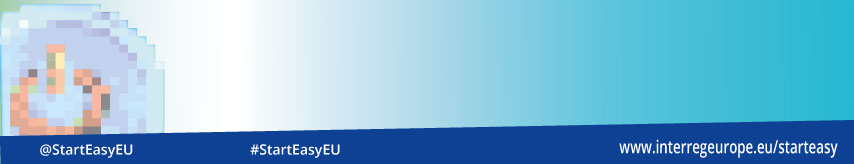 AGENDA Monday 25th  AprilMonday 25th  April20h00 Dinner - Casa Carmen restaurantAddress: 17, Casp street. 08010 BarcelonaTuesday 26th  April Tuesday 26th  April Venue Pier01: 1, Plaça de Pau Vila. 08039 Barcelona.Room : Auditorium.Venue Pier01: 1, Plaça de Pau Vila. 08039 Barcelona.Room : Auditorium.9h15Institutional welcomeMr. Lluis Juncà, General Director of Innovation and Entrepreneurship9h30 Workshop Talent StatusObjective : status of each participating region11h00Coffee break11h30Digital TalentSpeakers: Mrs. Esther Pinyol. Project Manager. Barcelona Digital Talent (20’)Mr. Pavel Pratyush, Head of Engineering. ManoMano (20’)12h15Talent Generation Speakers: Mrs. Sara Mongragon. Partners Manager. Ironhack (20’)Mrs. Laima Bendoraityte. Invest Lithuania (20’)Mr. Juan Castilla and Mr. Urs Rothmayr. Talent factory (20’)13h30Lunch - Cal Pinxo Restaurant15h00Visit good practiceMigracode with testimonial (NGO, non-profit)20h00Dinner - Restaurant NúriaAddress: 133, Rambla de Canaletes. BarcelonaWednesday 27th AprilWednesday 27th AprilVenue Pier01: 1, Plaça de Pau Vila. 08039 BarcelonaRoom : Auditorium.Venue Pier01: 1, Plaça de Pau Vila. 08039 BarcelonaRoom : Auditorium.9h00Talent AttractionObjective: Educational and Business scopeSpeakers: Mr. Tomas Ramoška, director at Techtak (20’)Mrs. Ilze Lore. Head of the Entrepreneurship Competitiveness Department of Republic of Latvia (20’)Connect Poland Prize acceleration program (20’)10h00Coffee break10h30Talent RetentionObjective : Educational and Business scopeMr. Xavier Vilalta. ACCIÓ - Programa Tecniospring (30’).Mrs. Georgina Comas. Comastech (30’).12h00START EASY project. Partner meeting. Work plan follow up	
* ITW Lithuania* Action plans* Financing situation* Next step. Phase II